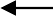 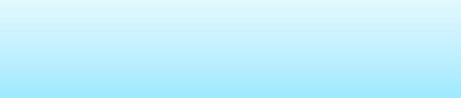 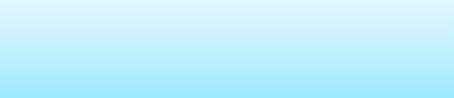 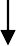 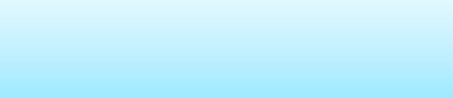 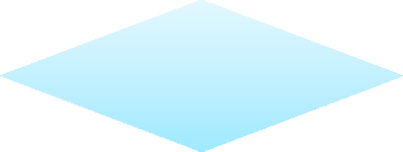 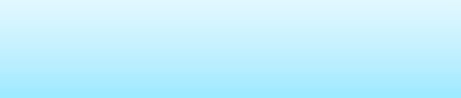 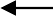 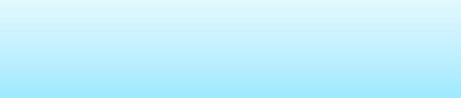 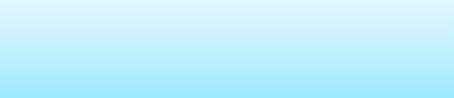 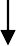 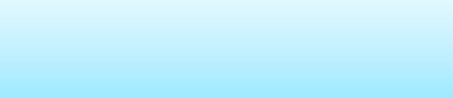 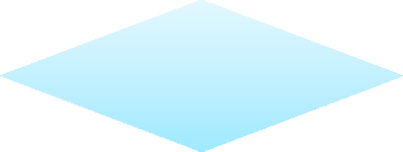 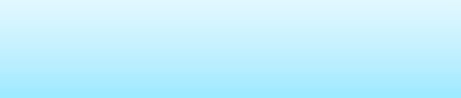 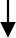 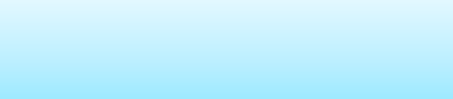 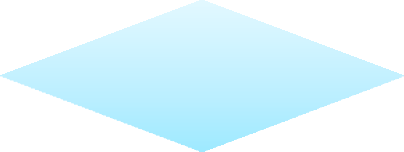 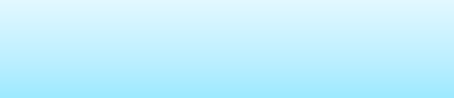 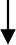 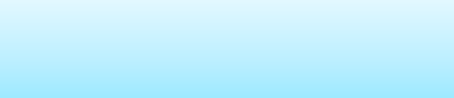 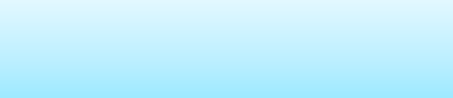 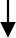 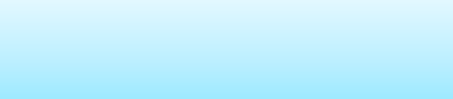 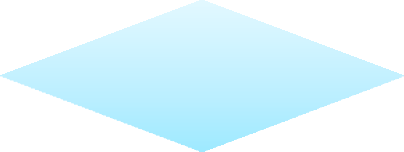 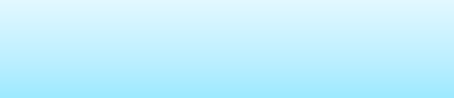 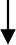 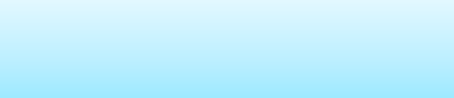 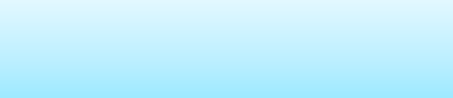 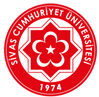 T.C.SİVAS CUMHURİYET ÜNİVERSİTESİSAĞLIK BİLİMLERİ ENSTİTÜSÜİŞ AKIŞ SÜRECİ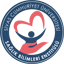 OPERASYONELBİLGİLERÜnitesiSağlık Bilimleri EnstitüsüOPERASYONELBİLGİLERNiteliğiEnstitü Yönetim Kuruluna Üye Seçimi İş Akış SüreciOPERASYONELBİLGİLERDoküman NoÖİA-029